SCHEDA PROGETTOLegenda: (1) I traguardi (o target) si articolano in forma osservabile, misurabile e rappresentano le mete necessarie e prevedibili per raggiungere i risultati attesi, Pertanto vanno espressi in termini chiaramente misurabili e dunque con un valore, espresso in termini quantitativi (numerico o percentuale) e si riferisce a obiettivi sia strategici che operativi (2) Occorre indicare in maniera chiara tutte le attività riferite ai singoli obiettivi indicati e farle corrispondere  precisamente con i tempi del cronoprogramma.(3) Indicare in modo chiaro i risultati intermedi precisando i tempi e traguardi intermedi da conseguire. Tale passaggio permetterà di riadattare il percorso in caso di risultati non rispondenti ai target previsti. Per essi si consegnerà la documentazione di monitoraggio specifica.(4) Per indicatore si intende una informazione descrittiva o una grandezza per misurare il livello di raggiungimento dei risultati alla fine del processo(5) Indicare in modo inequivocabile il numero dei docenti e delle ore svolte da ciascuno(6) Indicare l’eventuale partecipazione fattiva al progetto del personale ATA oltre l’orario di servizio. ISTITUTO COMPRENSIVO STATALE“Paride Del Pozzo” Via S.Sprito, 6 - PIMONTE (NA) - C.A.P.: 80050 - Tel: 0818792130 -  Fax: 0818749957 NAIC86400X@istruzione.it   -   http://www.icsdelpozzo.gov.itC.MEC. NAIC86400X                                                      C.F. 82008870634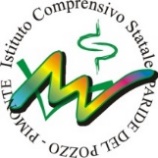 Denominazione progettoOrientamento allo Strumento Musicale Orientamento allo Strumento Musicale Orientamento allo Strumento Musicale Orientamento allo Strumento Musicale Orientamento allo Strumento Musicale Orientamento allo Strumento Musicale Orientamento allo Strumento Musicale Orientamento allo Strumento Musicale Orientamento allo Strumento Musicale Orientamento allo Strumento Musicale Tipologia (curricolare/extracurricolare)Dicembre-Gennaio: Extracurriculare per i docenti, curriculare per gli alunni;
Aprile: Curriculare per i docenti, extracurriculare per gli alunni.Dicembre-Gennaio: Extracurriculare per i docenti, curriculare per gli alunni;
Aprile: Curriculare per i docenti, extracurriculare per gli alunni.Dicembre-Gennaio: Extracurriculare per i docenti, curriculare per gli alunni;
Aprile: Curriculare per i docenti, extracurriculare per gli alunni.Dicembre-Gennaio: Extracurriculare per i docenti, curriculare per gli alunni;
Aprile: Curriculare per i docenti, extracurriculare per gli alunni.Dicembre-Gennaio: Extracurriculare per i docenti, curriculare per gli alunni;
Aprile: Curriculare per i docenti, extracurriculare per gli alunni.Dicembre-Gennaio: Extracurriculare per i docenti, curriculare per gli alunni;
Aprile: Curriculare per i docenti, extracurriculare per gli alunni.Dicembre-Gennaio: Extracurriculare per i docenti, curriculare per gli alunni;
Aprile: Curriculare per i docenti, extracurriculare per gli alunni.Dicembre-Gennaio: Extracurriculare per i docenti, curriculare per gli alunni;
Aprile: Curriculare per i docenti, extracurriculare per gli alunni.Dicembre-Gennaio: Extracurriculare per i docenti, curriculare per gli alunni;
Aprile: Curriculare per i docenti, extracurriculare per gli alunni.Dicembre-Gennaio: Extracurriculare per i docenti, curriculare per gli alunni;
Aprile: Curriculare per i docenti, extracurriculare per gli alunni.Responsabile del progettoDocenti di strumento musicale.Docenti di strumento musicale.Docenti di strumento musicale.Docenti di strumento musicale.Docenti di strumento musicale.Docenti di strumento musicale.Docenti di strumento musicale.Docenti di strumento musicale.Docenti di strumento musicale.Docenti di strumento musicale.Descrizione del progetto(situazione su cui si interviene)Il progetto Orientamento allo Strumento Musicale nasce dall’esigenza di promuovere la pratica musicale nella Scuola Primaria attraverso percorsi di studio adeguati ai bambini delle classi IV e V: Il progetto favorisce il processo di verticalizzazione dei curricula d’istituto arricchendo le esperienze formative nell’ambito musicale della scuola primaria, nel contempo, valorizzare e potenziare le attività già avviate all’interno della scuola secondaria. In questa fase di apprendimento dell’alunno la pratica musicale più che un "obiettivo" diventa un "mezzo" per poter sviluppare una formazione musicale indispensabile ad una crescita armonica della personalità. Il progetto, inoltre, riveste un'importanza fondamentale per quei ragazzi che manifestano un talento musicale precoce aiutandoli e valorizzandoli prima del percorso alla secondaria. In questo modo si accrescerà il livello di formazione di base per tutti gli alunni, si orienteranno future eccellenze verso percorsi ad indirizzo musicali così da elevare, al tempo stesso, la qualità delle future classi della secondaria. Il progetto Orientamento allo Strumento Musicale nasce dall’esigenza di promuovere la pratica musicale nella Scuola Primaria attraverso percorsi di studio adeguati ai bambini delle classi IV e V: Il progetto favorisce il processo di verticalizzazione dei curricula d’istituto arricchendo le esperienze formative nell’ambito musicale della scuola primaria, nel contempo, valorizzare e potenziare le attività già avviate all’interno della scuola secondaria. In questa fase di apprendimento dell’alunno la pratica musicale più che un "obiettivo" diventa un "mezzo" per poter sviluppare una formazione musicale indispensabile ad una crescita armonica della personalità. Il progetto, inoltre, riveste un'importanza fondamentale per quei ragazzi che manifestano un talento musicale precoce aiutandoli e valorizzandoli prima del percorso alla secondaria. In questo modo si accrescerà il livello di formazione di base per tutti gli alunni, si orienteranno future eccellenze verso percorsi ad indirizzo musicali così da elevare, al tempo stesso, la qualità delle future classi della secondaria. Il progetto Orientamento allo Strumento Musicale nasce dall’esigenza di promuovere la pratica musicale nella Scuola Primaria attraverso percorsi di studio adeguati ai bambini delle classi IV e V: Il progetto favorisce il processo di verticalizzazione dei curricula d’istituto arricchendo le esperienze formative nell’ambito musicale della scuola primaria, nel contempo, valorizzare e potenziare le attività già avviate all’interno della scuola secondaria. In questa fase di apprendimento dell’alunno la pratica musicale più che un "obiettivo" diventa un "mezzo" per poter sviluppare una formazione musicale indispensabile ad una crescita armonica della personalità. Il progetto, inoltre, riveste un'importanza fondamentale per quei ragazzi che manifestano un talento musicale precoce aiutandoli e valorizzandoli prima del percorso alla secondaria. In questo modo si accrescerà il livello di formazione di base per tutti gli alunni, si orienteranno future eccellenze verso percorsi ad indirizzo musicali così da elevare, al tempo stesso, la qualità delle future classi della secondaria. Il progetto Orientamento allo Strumento Musicale nasce dall’esigenza di promuovere la pratica musicale nella Scuola Primaria attraverso percorsi di studio adeguati ai bambini delle classi IV e V: Il progetto favorisce il processo di verticalizzazione dei curricula d’istituto arricchendo le esperienze formative nell’ambito musicale della scuola primaria, nel contempo, valorizzare e potenziare le attività già avviate all’interno della scuola secondaria. In questa fase di apprendimento dell’alunno la pratica musicale più che un "obiettivo" diventa un "mezzo" per poter sviluppare una formazione musicale indispensabile ad una crescita armonica della personalità. Il progetto, inoltre, riveste un'importanza fondamentale per quei ragazzi che manifestano un talento musicale precoce aiutandoli e valorizzandoli prima del percorso alla secondaria. In questo modo si accrescerà il livello di formazione di base per tutti gli alunni, si orienteranno future eccellenze verso percorsi ad indirizzo musicali così da elevare, al tempo stesso, la qualità delle future classi della secondaria. Il progetto Orientamento allo Strumento Musicale nasce dall’esigenza di promuovere la pratica musicale nella Scuola Primaria attraverso percorsi di studio adeguati ai bambini delle classi IV e V: Il progetto favorisce il processo di verticalizzazione dei curricula d’istituto arricchendo le esperienze formative nell’ambito musicale della scuola primaria, nel contempo, valorizzare e potenziare le attività già avviate all’interno della scuola secondaria. In questa fase di apprendimento dell’alunno la pratica musicale più che un "obiettivo" diventa un "mezzo" per poter sviluppare una formazione musicale indispensabile ad una crescita armonica della personalità. Il progetto, inoltre, riveste un'importanza fondamentale per quei ragazzi che manifestano un talento musicale precoce aiutandoli e valorizzandoli prima del percorso alla secondaria. In questo modo si accrescerà il livello di formazione di base per tutti gli alunni, si orienteranno future eccellenze verso percorsi ad indirizzo musicali così da elevare, al tempo stesso, la qualità delle future classi della secondaria. Il progetto Orientamento allo Strumento Musicale nasce dall’esigenza di promuovere la pratica musicale nella Scuola Primaria attraverso percorsi di studio adeguati ai bambini delle classi IV e V: Il progetto favorisce il processo di verticalizzazione dei curricula d’istituto arricchendo le esperienze formative nell’ambito musicale della scuola primaria, nel contempo, valorizzare e potenziare le attività già avviate all’interno della scuola secondaria. In questa fase di apprendimento dell’alunno la pratica musicale più che un "obiettivo" diventa un "mezzo" per poter sviluppare una formazione musicale indispensabile ad una crescita armonica della personalità. Il progetto, inoltre, riveste un'importanza fondamentale per quei ragazzi che manifestano un talento musicale precoce aiutandoli e valorizzandoli prima del percorso alla secondaria. In questo modo si accrescerà il livello di formazione di base per tutti gli alunni, si orienteranno future eccellenze verso percorsi ad indirizzo musicali così da elevare, al tempo stesso, la qualità delle future classi della secondaria. Il progetto Orientamento allo Strumento Musicale nasce dall’esigenza di promuovere la pratica musicale nella Scuola Primaria attraverso percorsi di studio adeguati ai bambini delle classi IV e V: Il progetto favorisce il processo di verticalizzazione dei curricula d’istituto arricchendo le esperienze formative nell’ambito musicale della scuola primaria, nel contempo, valorizzare e potenziare le attività già avviate all’interno della scuola secondaria. In questa fase di apprendimento dell’alunno la pratica musicale più che un "obiettivo" diventa un "mezzo" per poter sviluppare una formazione musicale indispensabile ad una crescita armonica della personalità. Il progetto, inoltre, riveste un'importanza fondamentale per quei ragazzi che manifestano un talento musicale precoce aiutandoli e valorizzandoli prima del percorso alla secondaria. In questo modo si accrescerà il livello di formazione di base per tutti gli alunni, si orienteranno future eccellenze verso percorsi ad indirizzo musicali così da elevare, al tempo stesso, la qualità delle future classi della secondaria. Il progetto Orientamento allo Strumento Musicale nasce dall’esigenza di promuovere la pratica musicale nella Scuola Primaria attraverso percorsi di studio adeguati ai bambini delle classi IV e V: Il progetto favorisce il processo di verticalizzazione dei curricula d’istituto arricchendo le esperienze formative nell’ambito musicale della scuola primaria, nel contempo, valorizzare e potenziare le attività già avviate all’interno della scuola secondaria. In questa fase di apprendimento dell’alunno la pratica musicale più che un "obiettivo" diventa un "mezzo" per poter sviluppare una formazione musicale indispensabile ad una crescita armonica della personalità. Il progetto, inoltre, riveste un'importanza fondamentale per quei ragazzi che manifestano un talento musicale precoce aiutandoli e valorizzandoli prima del percorso alla secondaria. In questo modo si accrescerà il livello di formazione di base per tutti gli alunni, si orienteranno future eccellenze verso percorsi ad indirizzo musicali così da elevare, al tempo stesso, la qualità delle future classi della secondaria. Il progetto Orientamento allo Strumento Musicale nasce dall’esigenza di promuovere la pratica musicale nella Scuola Primaria attraverso percorsi di studio adeguati ai bambini delle classi IV e V: Il progetto favorisce il processo di verticalizzazione dei curricula d’istituto arricchendo le esperienze formative nell’ambito musicale della scuola primaria, nel contempo, valorizzare e potenziare le attività già avviate all’interno della scuola secondaria. In questa fase di apprendimento dell’alunno la pratica musicale più che un "obiettivo" diventa un "mezzo" per poter sviluppare una formazione musicale indispensabile ad una crescita armonica della personalità. Il progetto, inoltre, riveste un'importanza fondamentale per quei ragazzi che manifestano un talento musicale precoce aiutandoli e valorizzandoli prima del percorso alla secondaria. In questo modo si accrescerà il livello di formazione di base per tutti gli alunni, si orienteranno future eccellenze verso percorsi ad indirizzo musicali così da elevare, al tempo stesso, la qualità delle future classi della secondaria. Il progetto Orientamento allo Strumento Musicale nasce dall’esigenza di promuovere la pratica musicale nella Scuola Primaria attraverso percorsi di studio adeguati ai bambini delle classi IV e V: Il progetto favorisce il processo di verticalizzazione dei curricula d’istituto arricchendo le esperienze formative nell’ambito musicale della scuola primaria, nel contempo, valorizzare e potenziare le attività già avviate all’interno della scuola secondaria. In questa fase di apprendimento dell’alunno la pratica musicale più che un "obiettivo" diventa un "mezzo" per poter sviluppare una formazione musicale indispensabile ad una crescita armonica della personalità. Il progetto, inoltre, riveste un'importanza fondamentale per quei ragazzi che manifestano un talento musicale precoce aiutandoli e valorizzandoli prima del percorso alla secondaria. In questo modo si accrescerà il livello di formazione di base per tutti gli alunni, si orienteranno future eccellenze verso percorsi ad indirizzo musicali così da elevare, al tempo stesso, la qualità delle future classi della secondaria. Destinatari (n.ro alunni, eventuali alunni BES, classi coinvolte)Alunni delle classi quarta e quinta della scuola primaria.Alunni delle classi quarta e quinta della scuola primaria.Alunni delle classi quarta e quinta della scuola primaria.Alunni delle classi quarta e quinta della scuola primaria.Alunni delle classi quarta e quinta della scuola primaria.Alunni delle classi quarta e quinta della scuola primaria.Alunni delle classi quarta e quinta della scuola primaria.Alunni delle classi quarta e quinta della scuola primaria.Alunni delle classi quarta e quinta della scuola primaria.Alunni delle classi quarta e quinta della scuola primaria.Discipline coinvolte(specificare)Strumento musicale.Strumento musicale.Strumento musicale.Strumento musicale.Strumento musicale.Strumento musicale.Strumento musicale.Strumento musicale.Strumento musicale.Strumento musicale.Finalità del progetto- Avvicinare i bambini alla conoscenza diretta di quattro strumenti musicali; - Sperimentare esperienze musicali di socializzazione e condivisione in modo collaborativo; - Promuovere una pratica musicale a completamento dello sviluppo della personalità (anche a prescindere da un futuro proseguimento degli studi musicali);- Fornire agli alunni un elementare livello di lettura ritmico/melodica attraverso attività musicali .- Avvicinare i bambini alla conoscenza diretta di quattro strumenti musicali; - Sperimentare esperienze musicali di socializzazione e condivisione in modo collaborativo; - Promuovere una pratica musicale a completamento dello sviluppo della personalità (anche a prescindere da un futuro proseguimento degli studi musicali);- Fornire agli alunni un elementare livello di lettura ritmico/melodica attraverso attività musicali .- Avvicinare i bambini alla conoscenza diretta di quattro strumenti musicali; - Sperimentare esperienze musicali di socializzazione e condivisione in modo collaborativo; - Promuovere una pratica musicale a completamento dello sviluppo della personalità (anche a prescindere da un futuro proseguimento degli studi musicali);- Fornire agli alunni un elementare livello di lettura ritmico/melodica attraverso attività musicali .- Avvicinare i bambini alla conoscenza diretta di quattro strumenti musicali; - Sperimentare esperienze musicali di socializzazione e condivisione in modo collaborativo; - Promuovere una pratica musicale a completamento dello sviluppo della personalità (anche a prescindere da un futuro proseguimento degli studi musicali);- Fornire agli alunni un elementare livello di lettura ritmico/melodica attraverso attività musicali .- Avvicinare i bambini alla conoscenza diretta di quattro strumenti musicali; - Sperimentare esperienze musicali di socializzazione e condivisione in modo collaborativo; - Promuovere una pratica musicale a completamento dello sviluppo della personalità (anche a prescindere da un futuro proseguimento degli studi musicali);- Fornire agli alunni un elementare livello di lettura ritmico/melodica attraverso attività musicali .- Avvicinare i bambini alla conoscenza diretta di quattro strumenti musicali; - Sperimentare esperienze musicali di socializzazione e condivisione in modo collaborativo; - Promuovere una pratica musicale a completamento dello sviluppo della personalità (anche a prescindere da un futuro proseguimento degli studi musicali);- Fornire agli alunni un elementare livello di lettura ritmico/melodica attraverso attività musicali .- Avvicinare i bambini alla conoscenza diretta di quattro strumenti musicali; - Sperimentare esperienze musicali di socializzazione e condivisione in modo collaborativo; - Promuovere una pratica musicale a completamento dello sviluppo della personalità (anche a prescindere da un futuro proseguimento degli studi musicali);- Fornire agli alunni un elementare livello di lettura ritmico/melodica attraverso attività musicali .- Avvicinare i bambini alla conoscenza diretta di quattro strumenti musicali; - Sperimentare esperienze musicali di socializzazione e condivisione in modo collaborativo; - Promuovere una pratica musicale a completamento dello sviluppo della personalità (anche a prescindere da un futuro proseguimento degli studi musicali);- Fornire agli alunni un elementare livello di lettura ritmico/melodica attraverso attività musicali .- Avvicinare i bambini alla conoscenza diretta di quattro strumenti musicali; - Sperimentare esperienze musicali di socializzazione e condivisione in modo collaborativo; - Promuovere una pratica musicale a completamento dello sviluppo della personalità (anche a prescindere da un futuro proseguimento degli studi musicali);- Fornire agli alunni un elementare livello di lettura ritmico/melodica attraverso attività musicali .- Avvicinare i bambini alla conoscenza diretta di quattro strumenti musicali; - Sperimentare esperienze musicali di socializzazione e condivisione in modo collaborativo; - Promuovere una pratica musicale a completamento dello sviluppo della personalità (anche a prescindere da un futuro proseguimento degli studi musicali);- Fornire agli alunni un elementare livello di lettura ritmico/melodica attraverso attività musicali .Obiettivi specifici/Risultati attesiObiettivi specificiObiettivi specificiObiettivi specificiObiettivi specificiRisultati attesiRisultati attesiRisultati attesiRisultati attesiRisultati attesiRisultati attesiObiettivi specifici/Risultati attesiLa famiglia degli strumenti a corda e a fiato; Le qualità dei suoni; Le prime quattro figure musicali; Il dettato ritmico; Il pentagramma e le note musicali; Il ritmo nella musica; Le partiture ritmiche.La famiglia degli strumenti a corda e a fiato; Le qualità dei suoni; Le prime quattro figure musicali; Il dettato ritmico; Il pentagramma e le note musicali; Il ritmo nella musica; Le partiture ritmiche.La famiglia degli strumenti a corda e a fiato; Le qualità dei suoni; Le prime quattro figure musicali; Il dettato ritmico; Il pentagramma e le note musicali; Il ritmo nella musica; Le partiture ritmiche.La famiglia degli strumenti a corda e a fiato; Le qualità dei suoni; Le prime quattro figure musicali; Il dettato ritmico; Il pentagramma e le note musicali; Il ritmo nella musica; Le partiture ritmiche.Saper distinguere e classificare i suoni provenienti da strumenti musicali a corda e a fiato;Saper analizzare i suoni secondo le loro principali caratteristiche; Saper riconoscere note e ritmi in un facile brano musicale. Saper distinguere e classificare i suoni provenienti da strumenti musicali a corda e a fiato;Saper analizzare i suoni secondo le loro principali caratteristiche; Saper riconoscere note e ritmi in un facile brano musicale. Saper distinguere e classificare i suoni provenienti da strumenti musicali a corda e a fiato;Saper analizzare i suoni secondo le loro principali caratteristiche; Saper riconoscere note e ritmi in un facile brano musicale. Saper distinguere e classificare i suoni provenienti da strumenti musicali a corda e a fiato;Saper analizzare i suoni secondo le loro principali caratteristiche; Saper riconoscere note e ritmi in un facile brano musicale. Saper distinguere e classificare i suoni provenienti da strumenti musicali a corda e a fiato;Saper analizzare i suoni secondo le loro principali caratteristiche; Saper riconoscere note e ritmi in un facile brano musicale. Saper distinguere e classificare i suoni provenienti da strumenti musicali a corda e a fiato;Saper analizzare i suoni secondo le loro principali caratteristiche; Saper riconoscere note e ritmi in un facile brano musicale. Durata (da/a) e tempi  (ore totali)12 Dicembre 2022, alunni classi quinte (Franche e Tralia), durata totale 2 ore;
13 Dicembre 2022, alunni classi quinte (F.lli Cervi), durata totale 2 ore;
12 Gennaio 2022, genitori classi quinte (Tutte), durata totale 1 ora;
3/4/17/28 Aprile 2021, alunni classi quarte interessati (Tutte).12 Dicembre 2022, alunni classi quinte (Franche e Tralia), durata totale 2 ore;
13 Dicembre 2022, alunni classi quinte (F.lli Cervi), durata totale 2 ore;
12 Gennaio 2022, genitori classi quinte (Tutte), durata totale 1 ora;
3/4/17/28 Aprile 2021, alunni classi quarte interessati (Tutte).12 Dicembre 2022, alunni classi quinte (Franche e Tralia), durata totale 2 ore;
13 Dicembre 2022, alunni classi quinte (F.lli Cervi), durata totale 2 ore;
12 Gennaio 2022, genitori classi quinte (Tutte), durata totale 1 ora;
3/4/17/28 Aprile 2021, alunni classi quarte interessati (Tutte).12 Dicembre 2022, alunni classi quinte (Franche e Tralia), durata totale 2 ore;
13 Dicembre 2022, alunni classi quinte (F.lli Cervi), durata totale 2 ore;
12 Gennaio 2022, genitori classi quinte (Tutte), durata totale 1 ora;
3/4/17/28 Aprile 2021, alunni classi quarte interessati (Tutte).12 Dicembre 2022, alunni classi quinte (Franche e Tralia), durata totale 2 ore;
13 Dicembre 2022, alunni classi quinte (F.lli Cervi), durata totale 2 ore;
12 Gennaio 2022, genitori classi quinte (Tutte), durata totale 1 ora;
3/4/17/28 Aprile 2021, alunni classi quarte interessati (Tutte).12 Dicembre 2022, alunni classi quinte (Franche e Tralia), durata totale 2 ore;
13 Dicembre 2022, alunni classi quinte (F.lli Cervi), durata totale 2 ore;
12 Gennaio 2022, genitori classi quinte (Tutte), durata totale 1 ora;
3/4/17/28 Aprile 2021, alunni classi quarte interessati (Tutte).12 Dicembre 2022, alunni classi quinte (Franche e Tralia), durata totale 2 ore;
13 Dicembre 2022, alunni classi quinte (F.lli Cervi), durata totale 2 ore;
12 Gennaio 2022, genitori classi quinte (Tutte), durata totale 1 ora;
3/4/17/28 Aprile 2021, alunni classi quarte interessati (Tutte).12 Dicembre 2022, alunni classi quinte (Franche e Tralia), durata totale 2 ore;
13 Dicembre 2022, alunni classi quinte (F.lli Cervi), durata totale 2 ore;
12 Gennaio 2022, genitori classi quinte (Tutte), durata totale 1 ora;
3/4/17/28 Aprile 2021, alunni classi quarte interessati (Tutte).12 Dicembre 2022, alunni classi quinte (Franche e Tralia), durata totale 2 ore;
13 Dicembre 2022, alunni classi quinte (F.lli Cervi), durata totale 2 ore;
12 Gennaio 2022, genitori classi quinte (Tutte), durata totale 1 ora;
3/4/17/28 Aprile 2021, alunni classi quarte interessati (Tutte).12 Dicembre 2022, alunni classi quinte (Franche e Tralia), durata totale 2 ore;
13 Dicembre 2022, alunni classi quinte (F.lli Cervi), durata totale 2 ore;
12 Gennaio 2022, genitori classi quinte (Tutte), durata totale 1 ora;
3/4/17/28 Aprile 2021, alunni classi quarte interessati (Tutte).Attività previste e cronoprogramma (2)Ob.n.AttivitàNovoreDicoreDicoreGenoreFeboreMaroreAproreMagoreAttività previste e cronoprogramma (2)Orientamento – Lezione concerto4414Metodologie Il Progetto Orientamento allo Strumento Musicale è strutturato in laboratori di un’ora per classe da svolgere nel teatro della scuola secondaria. I docenti e gli alunni dei corsi musicali organizzeranno una lezione concerto alla quale parteciperanno le quattro classi V. Gli alunni delle classi IV che manifesteranno interesse per la disciplina potranno partecipare, come uditori, ad una lezione di strumento musicale da concordare con i docenti dei corsi. Il Progetto Orientamento allo Strumento Musicale è strutturato in laboratori di un’ora per classe da svolgere nel teatro della scuola secondaria. I docenti e gli alunni dei corsi musicali organizzeranno una lezione concerto alla quale parteciperanno le quattro classi V. Gli alunni delle classi IV che manifesteranno interesse per la disciplina potranno partecipare, come uditori, ad una lezione di strumento musicale da concordare con i docenti dei corsi. Il Progetto Orientamento allo Strumento Musicale è strutturato in laboratori di un’ora per classe da svolgere nel teatro della scuola secondaria. I docenti e gli alunni dei corsi musicali organizzeranno una lezione concerto alla quale parteciperanno le quattro classi V. Gli alunni delle classi IV che manifesteranno interesse per la disciplina potranno partecipare, come uditori, ad una lezione di strumento musicale da concordare con i docenti dei corsi. Il Progetto Orientamento allo Strumento Musicale è strutturato in laboratori di un’ora per classe da svolgere nel teatro della scuola secondaria. I docenti e gli alunni dei corsi musicali organizzeranno una lezione concerto alla quale parteciperanno le quattro classi V. Gli alunni delle classi IV che manifesteranno interesse per la disciplina potranno partecipare, come uditori, ad una lezione di strumento musicale da concordare con i docenti dei corsi. Il Progetto Orientamento allo Strumento Musicale è strutturato in laboratori di un’ora per classe da svolgere nel teatro della scuola secondaria. I docenti e gli alunni dei corsi musicali organizzeranno una lezione concerto alla quale parteciperanno le quattro classi V. Gli alunni delle classi IV che manifesteranno interesse per la disciplina potranno partecipare, come uditori, ad una lezione di strumento musicale da concordare con i docenti dei corsi. Il Progetto Orientamento allo Strumento Musicale è strutturato in laboratori di un’ora per classe da svolgere nel teatro della scuola secondaria. I docenti e gli alunni dei corsi musicali organizzeranno una lezione concerto alla quale parteciperanno le quattro classi V. Gli alunni delle classi IV che manifesteranno interesse per la disciplina potranno partecipare, come uditori, ad una lezione di strumento musicale da concordare con i docenti dei corsi. Il Progetto Orientamento allo Strumento Musicale è strutturato in laboratori di un’ora per classe da svolgere nel teatro della scuola secondaria. I docenti e gli alunni dei corsi musicali organizzeranno una lezione concerto alla quale parteciperanno le quattro classi V. Gli alunni delle classi IV che manifesteranno interesse per la disciplina potranno partecipare, come uditori, ad una lezione di strumento musicale da concordare con i docenti dei corsi. Il Progetto Orientamento allo Strumento Musicale è strutturato in laboratori di un’ora per classe da svolgere nel teatro della scuola secondaria. I docenti e gli alunni dei corsi musicali organizzeranno una lezione concerto alla quale parteciperanno le quattro classi V. Gli alunni delle classi IV che manifesteranno interesse per la disciplina potranno partecipare, come uditori, ad una lezione di strumento musicale da concordare con i docenti dei corsi. Il Progetto Orientamento allo Strumento Musicale è strutturato in laboratori di un’ora per classe da svolgere nel teatro della scuola secondaria. I docenti e gli alunni dei corsi musicali organizzeranno una lezione concerto alla quale parteciperanno le quattro classi V. Gli alunni delle classi IV che manifesteranno interesse per la disciplina potranno partecipare, come uditori, ad una lezione di strumento musicale da concordare con i docenti dei corsi. Il Progetto Orientamento allo Strumento Musicale è strutturato in laboratori di un’ora per classe da svolgere nel teatro della scuola secondaria. I docenti e gli alunni dei corsi musicali organizzeranno una lezione concerto alla quale parteciperanno le quattro classi V. Gli alunni delle classi IV che manifesteranno interesse per la disciplina potranno partecipare, come uditori, ad una lezione di strumento musicale da concordare con i docenti dei corsi. 